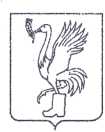 СОВЕТ ДЕПУТАТОВТАЛДОМСКОГО ГОРОДСКОГО ОКРУГА МОСКОВСКОЙ ОБЛАСТИ141900, г. Талдом, пл. К. Маркса, 12                                                          тел. 8-(49620)-6-35-61; т/ф 8-(49620)-3-33-29 Р Е Ш Е Н И Еот _24  ноября__  2022 г.                                                              №  89┌                                                              ┐О согласовании передачи помещений в безвозмездное пользование МБУ «Спортивный клуб Вербилки»В соответствии с Федеральным законом от 6 октября 2003 года № 131-ФЗ «Об общих принципах организации местного самоуправления в Российской Федерации», руководствуясь ст. 47 Устава Талдомского городского округа Московской области зарегистрированного в Управлении Министерства юстиции Российской Федерации по Московской области 24.12.2018 года № RU 503650002018001, рассмотрев обращение главы Талдомского городского округа Московской области № 3492 от 18.11.2022 года, Совет депутатов Талдомского городского округа Московской областиРЕШИЛ:1. Согласовать передачу помещений в безвозмездное пользование                        МБУ «Спортивный клуб Вербилки» Талдомского городского округа Московской области, общей площадью 46,4 кв.м., расположенных по адресу: Московская область, Талдомский городской округ, пос. Вербилки, ул. Забырина, д.4 (3-й этаж), сроком на        1 (один) год с 01.01.2023 по 31.12.2023 гг. 2.    Контроль исполнения настоящего решения возложить на председателя Совета депутатов Талдомского городского округа Московской области М.И. Аникеева.Председатель Совета депутатовТалдомского городского округа	     М.И. АникеевГлава Талдомского городского округа                                                                                               Ю.В. Крупенин